LEONE FILM GROUP e RAI CINEMAsono liete di presentareil TEASER trailer di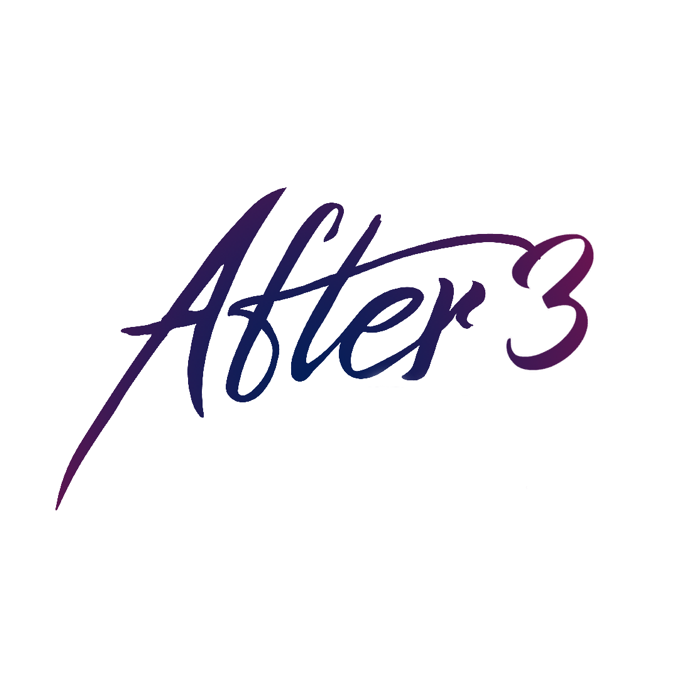 (After We Fell)diretto daCastille Landonscritto da Sharon Soboil conJosephine LangfordHero Fiennes TiffinChance PerdomoStephen MoyerMira SorvinoUn’esclusiva per l’Italia LEONE FILM GROUPin collaborazione con RAI CINEMANUOVO TEASER TRAILERYOUTUBEDOWNLOADLA PRIMA FOTO UFFICIALE DOWNLOADProprio quando Tessa sta per prendere la più grande decisione della sua vita, tutto cambia. Alcune scoperte sulla sua famiglia, e su quella di Hardin, mettono in dubbio tutto ciò che fino a quel momento era certo e rendono la conquista del loro futuro insieme ancor più difficile da rivendicare.Dopo il successo del primo AFTER, che nel 2019 ha incassato più di 6 milioni di euro al box office italiano, e l’incredibile risultato del secondo film, che uscito in sala il 2 settembre 2020, oltre ogni aspettativa, ha superato i 4 milioni di euro, arriva al cinema l'atteso sequel AFTER 3, con protagonisti Josephine Langford (Tessa Young) e Hero Fiennes Tiffin (Hardin Scott). AFTER è la fortunata saga di libri di Anna Todd, nata online da una fanfiction, divenuta in poco tempo un impressionante fenomeno della letteratura young adult. La saga AFTER è stata pubblicata in 35 paesi in tutto il mondo, e solo in Italia ha venduto oltre 2 milioni di copie (Sperling& Kupfer). AFTER 3 è tratto dai romanzi After 3 – Come mondi lontani e After 4 – Anime Perdute: in Italia, infatti, sono stati pubblicati cinque romanzi invece dei quattro originali. After We Fell, terzo romanzo originale, è stato pubblicato in due parti: Come mondi lontani e Anime Perdute.IN SALA NEL 2021distribuzione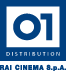 SEGUI IL FILM:#After3#AfterIlFilmhttps://afterilfilm.ithttps://www.facebook.com/AFTER.laserie/https://www.instagram.com/after.italy/SEGUI 01 DISTRIBUTION:http://www.01distribution.itfacebook.com/01Distribution  twitter.com/01distribution instagram.com/01distributionyoutube.com/01distribution tiktok.com/@01distributionWhatsapp 388 1781660 UFFICIO STAMPA FILM
Marianna Giorgi  +39 338 1946062 - info@mariannagiorgi.it DIGITAL PRLaura Poleggi – laura@quattrozeroquattro.com COMUNICAZIONE 01 DISTRIBUTION Annalisa Paolicchi - annalisa.paolicchi@raicinema.itRebecca Roviglioni - rebecca.roviglioni@raicinema.itCristiana Trotta - cristiana.trotta@raicinema.itStefania Lategana - stefania.lategana@raicinema.it